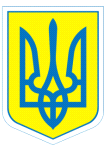 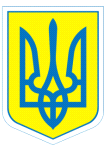 НАКАЗ31.08.2017 	 № 143«Про заборону збору коштів класнимикерівниками, вихователями та іншими працівниками  навчального закладу, що не мають правана здійснення касових операцій»На виконання Закону України «Про засади запобігання і протидії корупції», листа Міністерства освіти і науки, молоді та спорту України від 11.08.2011 №1/9-610 «Про вжиття заходів щодо викриття службових зловживань та хабарництва в системі освіти», листа Міністерства освіти і науки України від 05.09.2013  №1/9-608 «Щодо благодійних внесків» та з метою усунення протизаконних дій працівниками навчального закладуНАКАЗУЮ:1. Заборонити збирання готівкових коштів  працівниками навчального закладу з батьків учнів та вихованців на розвиток навчального закладу, подарунки навчальному закладу та педагогічним працівникам.Постійно2. Класним керівникам, вихователям ознайомити батьків учнів (вихованців) із вимогами Закону України «Про засади і запобігання та протидії корупції».Вересень 20173. Вчителям-предметникам заборонити здійснювати будь-які  фінансові операції у навчальному закладі та надавати платні освітні послуги.Постійно4. У випадках порушення даного наказу винних притягувати до дисциплінарної і адміністративної відповідальності.5. Контроль за виконанням даного наказу залишаю за собою.Директор            		Л.О.МельніковаЗ наказом ознайомлені:З наказом ознайомлені:З наказом ознайомлені:З наказом ознайомлені:З наказом ознайомлені:З наказом ознайомлені:Аукштолєнє Наталя ВікторівнаЛеонова Марія СергіївнаБєлєвцева Лілія АнанатоліївнаЛопушинська Тетяна ГеоргіївнаЛевченко Наталія ОлександрівнаМакаренко Лариса ОлексіївнаБондаренко Людмила ОлександрівнаМакаренко Наталя ВасилівнаВоробйова Тетяна ГеннадіївнаМоскаленко Марія СергіївнаВведенська Віолетта ЛеонідівнаМельнік Віталій ВалентиновичГончарова Тамара МиколаїівнаПазич Тетяна МиколаївнаГончаренко  Людмила ІванівнаПавленко Тетяна АнатоліївнаГончаренко Марина СергіївнаРибалкіна Юлія ВалкріївнаГришина Ольга МиколаївнаРябіченко Олександра ІванівнаЗаозьорова Світлана МиколаївнаСаприкіна Маргарита ОлексіївнаДанильченко Тетяна АнатоліївнаСавченко Анна ЮріївнаДеменко Марина ВячеславівнаСальтевська Тетяна ВолодимирівнаДембовська  Марина ПавлівнаСвітлична Тетяна ІванівнаДуюн Оксана АнатоліївнаСковлюк Ірина ВікторівнаЄфименко Вікторія ВалеріївнаСтойко Лідія АндріївнаЄфременко Ігор БорисовичСиленова Наталя ЛеонідівнаІгнатов Єгор ВікторовичСкрипіна Лідія МиколаївнаІщенко Оксана ВіталіївнаСмирнова Наталія ЛеонідівнаКлименко Ніна МихайлівнаСоболь Валентина СтаніславівнаКоваленко Ганна ІванівнаСтепаненко Ірина ВікторівнаКостюкова Віра ВислівнаСиромятніковаЛюдмила АрнольдівнаКорнієнко Ольга БорисівнаТітова Валентина ОлексіївнаКуксін Володимир МиколайовичТерещенко Вероніка СергіївнаКуценко Євгені СергіївнаХлистова Ганна ОлексіївнаЛапіна Лідія ВолодимирівнаШаповаленко Галина ВікторівнаШалашенко Маргарита Іванівна